2020 District 5 Photography Contest InformationDateSaturday, May 2, 2020LocationPanola College, 1109 W. Panola St., Carthage, Texas 75633Entry RequirementsEnter on 4-H Connect beginning January 13, 2020 at www.texas.4honline.comContest Fee (adult and youth)- $8.00 per contestant and $.50 per photographLate Entry Fee - $25 per contestantThe District contest is NOT a qualifying event for state contest.State photography contest will be held during Texas 4-H Roundup (June 2020) and is only open to senior level 4-H members (9-12 grades).State entry information is available at http://texas4-h.tamu.edu/projects/photography-video/Adult Contest Participation District 5 adults (parents, volunteers and agents) that have a 4-H profile in 4-H Connect can show off their photography skills.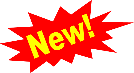 Same entrance requirements and categories as 4-H youth (see above).Show off your photography skills for District 5 “bragging rights!”District DeadlinesEntry to 4-H Connect and entry photographs uploaded in the specified format by March 4, 2020.  Photographs uploaded incorrectly, will be disqualified.Late entry – March 6-10, 2020 (late fees apply)Questions at ContestPlease see help desk attendant located in the cafetorium area.Committee members will be wearing a 4-H lanyard and can help provide directions.Awards Presentation of awards and prizes for each contest will be held in the auditorium following tabulation of results of Roundup.1st place will be presented a medal and a prize to be determined by committee.  2nd and 3rd places will receive a rosette and a prize to be determined by committee.A Best of Show award will be selected from the top five category photographs in each age division.One District 5 Favorite Pic award will be selected from all photographs submitted.Best of Show and District 5 Favorite Pic photographs will be on display during District 5 Roundup.Entry via 4-H Connect gives permission to the District office to use the participant’s name and photograph for marketing and promotion purposes.Photography District 5 Contestant RulesPhotography (individual event)Photograph TimelinePhotographs must have been taken by the 4-H members between January 1, 2019 and time of entry.Photographs may be submitted only one time to the District 5 4-H Photography contest.A single photograph may not be entered in multiple categories.Number of entriesEach 4-H member may submit one entry in each category for a total of 15 entries. Formatting PhotographsPhotographs should be taken at the highest resolution possible.Photo must be in a .jpeg or .jpg or .gif formatLabeling Photographs for Uploading Each photograph will need to be clearly labeled with the age division, category, county, last name, and first name.  File name should include an “_” between each of the files Example:  age_category_county_last_first.jpg  Example:  John Smith is in 7th grade from Clover County entering the Food category would upload a file labeled:  Intermediate_Food_Clover_Smith_John.jpgCategories (see full description on pages 4 and 5)Black and white pictures and color pictures will be judged together.PermissionBy submitting an entry to this contest, the 4-H member grants permission to D5 4-H Youth Development Program, and any other public or private agency authorized by the Program, the use and rights associated to the use of the photographic likeness in promotional publications and other media without compensation.DisqualificationEntries that do not follow the rules, category guidelines, and/or class description will be disqualified.The judges’ decisions are final.Show RankingsThe top rankings in each age division and category will be presented awards during the ceremony at the conclusion of District 4-H Roundup.Photos will be judged prior to District 4-H Roundup so that awards can be distributed during Roundup.Contestants DO NOT have to be present at any time during the judging or awards presentation.Contest rankings, judges’ comments and other correspondence will be forwarded to the contestant’s county Extension office.  Please allow up to three weeks for processing.State Photography RoundupSenior age division contestants (grades 9-12) may submit photographs to be judged at Texas State Roundup.The Texas 4-H Photography contestant paperwork is available online at http://texas4-h.tamu.edu/projects/photography-video/Category DescriptionsANIMALS – DOMESTIC - Photos focusing on the various animals that have been tamed and made fit for a human environment. To be considered domesticated, the animal must have their behavior, life cycle, or physiology systemically altered as a result of being under human control for many generations.Examples: Chickens, cows, dogs, cats, geese/ducks (domestic use), hamsters, horses, pigs, sheep, goats, etc.ANIMALS – WILDLIFE - Category focuses on animals not tamed or domesticated and commonly found in the wilderness or the bodies of water throughout the country and world. Photos can be of wildlife in nature, zoos, and/or petting zoos. Examples: Birds, deer, elephants, snakes, whales, etc.CATCH-ALL - Photos that do not fit into one of the other categories. Examples: Long exposure zoomed images, painting with light, polaroid image & emulsion transfers, still-life, etc.Not allowed: County’s use of this category to eliminate duplicate photos from multiple 4-H members.DETAILS & MACRO - Getting in close is the name of the game for this category. We welcome pictures of small details that suggest a larger story. This is also the place for macro photographs.Examples: Clocks, coins, ice crystals, insects, stamps, etc.DOMINANT COLOR - Photos with a dominant color. The dominant element in the image must be a specific color, such as red, yellow, blue, white, black, white, green, etc. Example: Bowl of lemons, in a yellow bowl, on top of a yellow table covering, with a bright yellow tone sun lighting on it.Not allowed: Black & White photos and duotones.ELEMENTS OF DESIGN - Images use of graphic elements of design. Photos that showcase line, shape, pattern, form, texture, perspective, etc. Photo can consist of any subject matter. Examples: Line, pattern, perspective, shape, etc.Not allowed: Digital creations or graphic designs made in software such as Photoshop, InDesign or Illustrator. ENHANCED - A single photo that has been technically manipulated to be an abstract, panoramic, stitched or composite image. Other variations are allowed as well. Examples: Photoshop composites and creations, images greatly manipulated with a variety of filters, photos with artistic borders, photos stitched into a panoramic, etc.FOOD - Category is a still life specialization of photography, aimed at producing attractive photographs of food for use in such items of advertisements, packaging, menus and/or cookbooks.Examples: Cakes/pies, Easter eggs, fruits and place settings, ingredients, sandwiches, Thanksgiving dinner, etc. Not allowed: A photo of alcoholic beverages.LANDSCAPE & NATURE (NON-ANIMAL) - The focus of this category includes landscapes, outdoor scenes, nature images, sunsets, urban landscapes, seascapes, cityscapes, and farms. Images focus on the beauty of the outdoors.Examples: Gardens/landscapes, outdoors, scenes, etc.Not allowed: Primary subject is a person or wildlife.MOTION/ACTION - The capture of movement within a single photo.Examples: Ferris wheel spinning, sporting events, horse running across field, etc.NIGHT - Photos that capture objects in or against the night sky. Photos can include objects such as buildings, landscape features, people, light trails, etc. seen at night. Objects seen in the night sky such as stars and planets are also acceptable. The use of a telescope is permitted.Examples: Milky Way, meteor shower, moon, cityscape at nightNot Allowed: Sunset and sunrise photos.PEOPLE - Photos focus from all walks of life, parenting and family, children, babies, models/fashion, sports, and couples. All individuals in the photos must have provided consent and permission as a subject. If requested, a release will be needed from the photographer and subject.Examples: Babies, families, kids, portraits, models/fashion, etc.PLANT/FLORA - Photos of interesting, unique, and beautiful flowers and flora. Photography can occur outdoors or indoors. Photo subject should be that of a single flower, plant, bush, tree, etc. Large collections of plant/flora should be considered for entry into the Landscape & Nature category.Examples: A rose, an upward shot of a tree, etc.SHADOW/SILHOUETTE - A silhouette is an outline that appears dark (typically a single color) with little or no details/features against a brighter background. Recording patterns of light and shade for a desired effect or emphasis is the definition of a shadow. The silhouette or shadow must be the primary subject and focus of the image.Examples: shadows/silhouettes of people, plants, animals, structures, architectures, or natural structures.Not allowed: reflectionsTHEME - THE ELEMENTS - The 2019-2020 theme is “The Elements”. This category must contain one of the 4 elements: earth, air, water, or fire. Photos can include a combination of one or more elements, but the element(s) itself must be the focal point of the photo. Examples: dust devil, river, steam, snow, campfire, water droplets, clouds, etc.CATEGORYFILE LABEL NAMECATEGORYFILE LABEL NAMEAnimals – DomesticDomesticLandscape & NatureNatureAnimals – WildlifeWildlifeMotion/ActionMotionCatch-AllAllPeoplePeopleDetails & MacrosDetailsPlant/FloraPlantDominant ColorDominantNightNightElements of DesignElementsTheme: The ElementsThemeEnhancedEnhancedShadow/SilhouetteShadowFoodFood